Geometria analitycznaOkrąg w układzie współrzędnych 1GRUPAIMIĘ I NAZWISKOPodaj równanie okręgu o środku w punkcie   i promieniu Podaj równanie okręgu o środku w punkcie   i promieniu Podaj równanie okręgu o środku w punkcie   i promieniu Równanie okręgu o środku w  punkcie  i promieniu  :Podaj współrzędne środka i promień okręgu o równaniu:  .Podaj współrzędne środka i promień okręgu o równaniu:  .Podaj współrzędne środka i promień okręgu o równaniu:  .1. Podaje współrzędne środka okręgu.2. Podaje promień okręgu.Podaj współrzędne środka i promień okręgu o równaniu: .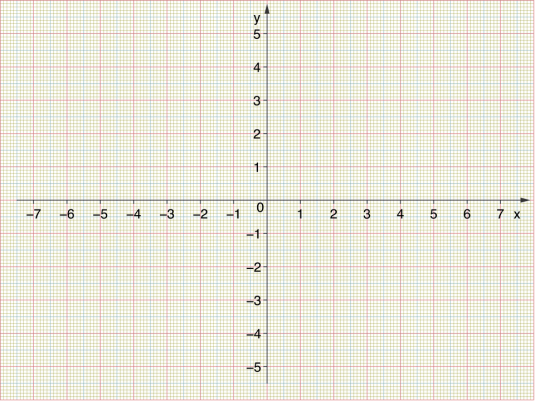 Podaj współrzędne środka i promień okręgu o równaniu: .Podaj współrzędne środka i promień okręgu o równaniu: .1. Podaje współrzędne środka okręgu.2. Podaje promień okręgu.3. Szkicuje wykres okręgu.Wyznacz równanie okręgu o środku w punkcie  przechodzącego przez punkt  Naszkicuj ten okrąg.Wyznacz równanie okręgu o środku w punkcie  przechodzącego przez punkt  Naszkicuj ten okrąg.Wyznacz równanie okręgu o środku w punkcie  przechodzącego przez punkt  Naszkicuj ten okrąg.1. Oblicza promień okręgu.2. Wyznacza równanie okręgu.3. Szkicuje wykres okręgu.Geometria analitycznaOkrąg w układzie współrzędnych 1GRUPAIMIĘ I NAZWISKOPodaj równanie okręgu o środku w punkcie   i promieniu Podaj równanie okręgu o środku w punkcie   i promieniu Podaj równanie okręgu o środku w punkcie   i promieniu Równanie okręgu o środku w  punkcie  i promieniu  :Podaj współrzędne środka i promień okręgu o równaniu:  .Podaj współrzędne środka i promień okręgu o równaniu:  .Podaj współrzędne środka i promień okręgu o równaniu:  .1. Podaje współrzędne środka okręgu.2. Podaje promień okręgu.Podaj współrzędne środka i promień okręgu o równaniu: .Podaj współrzędne środka i promień okręgu o równaniu: .Podaj współrzędne środka i promień okręgu o równaniu: .1. Podaje współrzędne środka okręgu.2. Podaje promień okręgu.3. Szkicuje wykres okręgu.Wyznacz równanie okręgu o środku w punkcie  przechodzącego przez punkt  Naszkicuj ten okrąg.Wyznacz równanie okręgu o środku w punkcie  przechodzącego przez punkt  Naszkicuj ten okrąg.Wyznacz równanie okręgu o środku w punkcie  przechodzącego przez punkt  Naszkicuj ten okrąg.1. Oblicza promień okręgu.2. Wyznacza równanie okręgu.3. Szkicuje wykres okręgu.